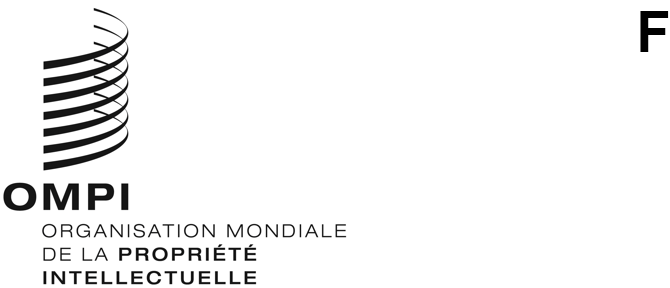 wipo/grtkf/ic/47/INF/5ORIGINAL : anglaisDATE : 17 mai 2023Comité intergouvernemental de la propriété intellectuelle relative aux ressources génétiques, aux savoirs traditionnels et au folkloreQuarante-septième sessionGenève, 5 – 9 juin 2023Note d’information à l’intention du Groupe d’experts des communautés autochtones et localesDocument établi par le SecrétariatÀ sa septième session, le Comité intergouvernemental de la propriété intellectuelle relative aux ressources génétiques, aux savoirs traditionnels et au folklore (ci-après dénommé “comité”) est convenu “que, immédiatement avant le début des sessions du comité, une demi-journée devra être consacrée à des exposés thématiques présentés sous la présidence d’un représentant d’une communauté locale ou autochtone”.  Ce genre de réunion est organisé à l’occasion de chaque session du comité depuis 2005.Le thème retenu pour la présente session est le suivant : “Protection des différentes formes de savoirs traditionnels et d’expressions culturelles traditionnelles : point de vue des peuples autochtones et des communautés locales”.Le programme provisoire de la réunion du groupe d’experts pour la quarante-septième session fait l’objet de l’annexe du présent document.[L’annexe suit]PROGRAMME PROVISOIRE DE LA RÉUNION DU GROUPE D’EXPERTS[Fin de l’annexe et du document]Lundi 5 juin 2023 (heure de Genève)Lundi 5 juin 2023 (heure de Genève)11 h 00OuverturePrésident – (à désigner par le Forum consultatif des peuples autochtones de l’OMPI)11 h 00 – 11 h 20Mme Jo-Anne Driessens, aborigène d’Australie11 h 20 – 11 h 40Mme Lucia Fernanda Inácio Belfort Sales, membre du peuple Povo Kaingáng du Brésil11 h 40 – 12 h 00Mme June Lorenzo, peuple Laguna/Navajo des États-Unis d’Amérique12 h 00 – 12 h 30Débat général et clôture